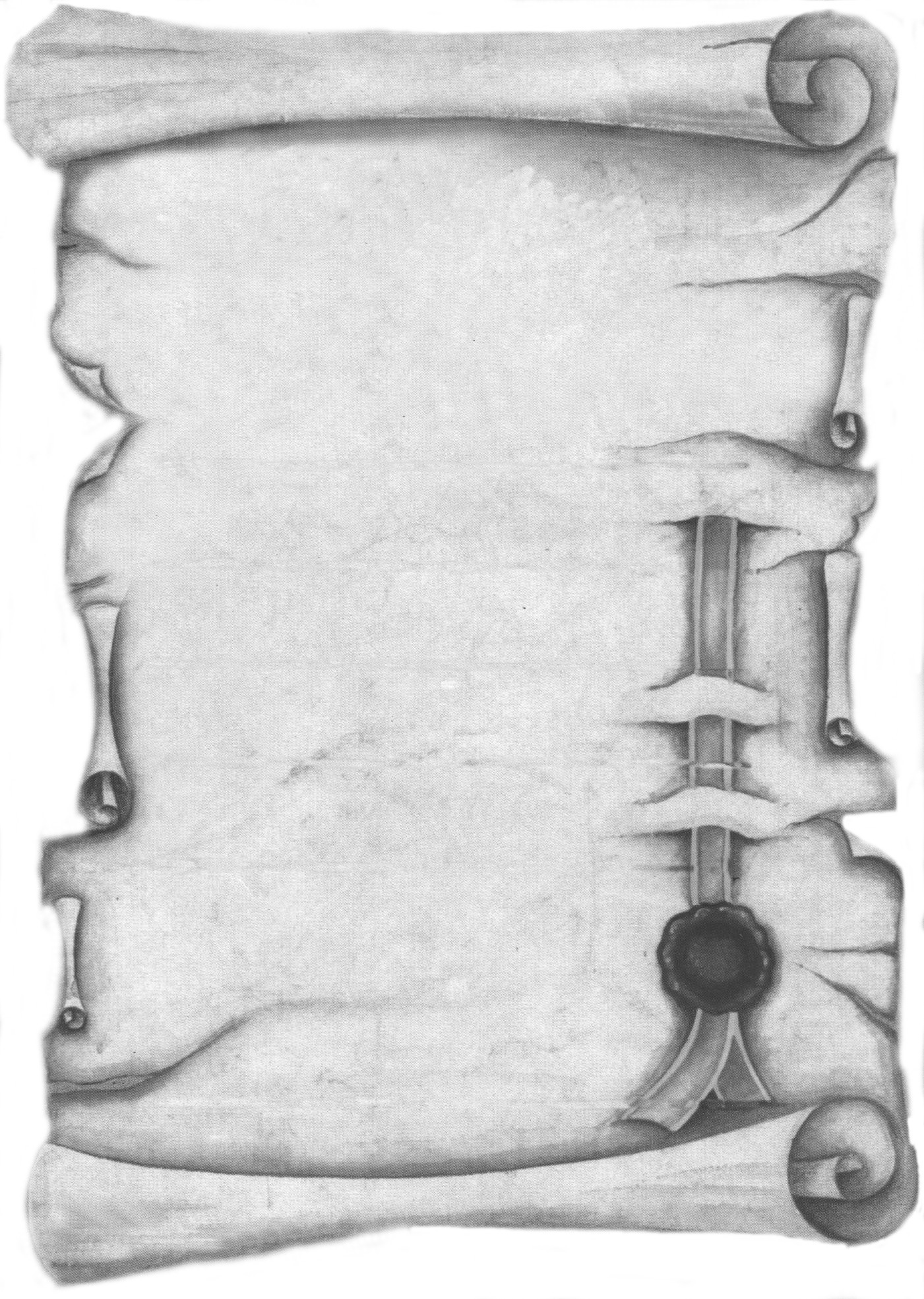 Szeretettel meghívjuk Önt és kedves családjáta Kontrasztok Alapfokú Művészeti Iskola végzős diákjainak művészeti alapvizsga hangversenyére, mely 2018. június 1-én, pénteken 1730 órai kezdettel kerül megrendezésre aPécsi Református Kollégium aulájában.(7627 Pécs, Engel János u. 15.)Műsor:Felkészítő tanárok:                          Csehily József1, Haszon Balázs2, Kéri Gerzson3, László Gábor4, Tóth Henrietta5Zongorán közreműködik:Haszon Balázs, Horváth Judit   Dohány Barnabás1Purger Teodor5Leo Brouer:   Etüd 1; 2; 3.       Vicente Gomez: RomanceGeorg Philipp Telemann: MinuettogitárklarinétKósa Judit3Anton Diabelli: F-dúr szonáta 1. és 2. tétel   zongoraFlódung Áron2Wolfgang Amadeus Mozart: Koncert AndanteklarinétKarádi Lóránt1Francisco Tarrega:  Etüd        Ferninando Carulli: Andante l es ll részgitárKósa Judit3
Edvard Grieg: TakzongoraPurger Teodor5Charles Dancla: RomanceklarinétBíró Eszter4Ludvig van Beethoven: Für Elise
  Felix Mendelssohn: Lieder ohne Worte op. 30 nº 6
    Ludovico Einaudi: Una  Mattina zongoraFlódung Áron2George Gershwin: Rhapsody in blue       klarinét